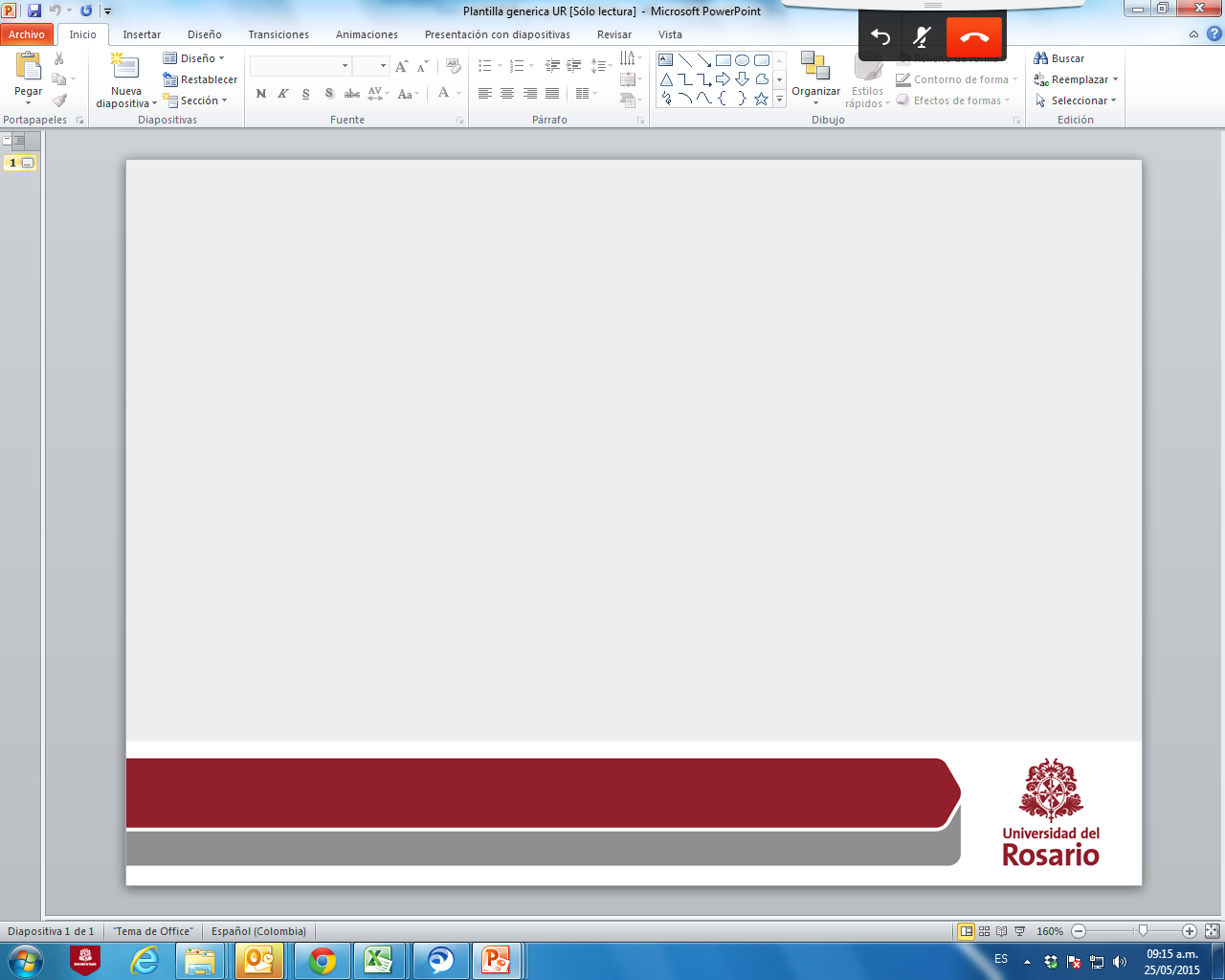 Escuela de Medicina y Ciencias de la SaludAspirante a la Maestría en Actividad Física y SaludProceso de AdmisiónNota: Extensión máxima tres (4) hojas. Datos Personales:  
Nombre: __________________________________________                                      CC: ____________________Fecha de Nacimiento: ________________ (Día/Mes/Año)Lugar de Nacimiento:_____________________________________Estado Civil:________________                            Dirección: __________________________________________  Teléfono Oficina: ___________________Móvil:_______________                              E-mail: ________________________________________                                            Perfil: Comente sus virtudes y fortalezas, profesionales y laborales a las cuales se dedica actualmente, los proyectos en los cuales ha participado y las áreas de dominio.  Cite en orden cronológico, anotando primero lo más reciente.Formación AcadémicaUniversitarios (Mencione la Institución, programa de pregrado y/o posgrado, fecha de grado).                   Idioma Extranjero: Idioma y dominio del idioma hablado (Regular, Bueno, Muy bueno)Publicaciones: Mencione sus publicaciones, si las tiene.Experiencia Laboral: Mencione los dos últimos empleos que tuvo o tiene, y por la fecha de finalización de labores. Nombre de la Empresa 1:Cargo: Funciones:  Jefe Inmediato:  Teléfono: Fecha de Inicio: Fecha de finalizaciónNombre de la Empresa 2:Cargo: Funciones: Jefe Inmediato:  Teléfono: Fecha de Inicio:Fecha de finalización:Propuesta de Investigación:Describa la temática o propuesta de investigación a trabajar como posible tesis de maestría. (Máximo 500 palabras)Justificación línea de investigación.Ubique su propuesta dentro de las cinco área de desarrollo investigativo que ofrece la maestría y argumente el porqué de su decisión (máximo 250 palabras)Ciencias básicas aplicada a la actividad físicaPromoción de la actividad físicaEstudios sociales de la actividad físicaClínica y terapéutica en actividad físicaActividad física y tecnología. Nota: Extensión máxima tres (4) hojas.